ИзвещениеО внесении изменений в запрос котировок цен № 12/ЗК-АО «ВРМ» /2020 с целью выбора организации на право заключения договора на поставку электрооборудования для нужд Тамбовского ВРЗ и Воронежского ВРЗ – заводов – филиалов АО «ВРМ» в 2020 г.АО «ВРМ» сообщает о внесении изменений в запрос котировок цен       № 12/ЗК-АО «ВРМ» /2020 с целью выбора организации на право заключения договора на поставку электрооборудования для нужд Тамбовского ВРЗ и Воронежского ВРЗ – заводов – филиалов АО «ВРМ» в 2020 г.Извещение изложить в следующей редакции:…….«Котировочные заявки подаются в письменной форме в запечатанных конвертах до 10-00 часов московского времени «12» февраля 2020г. по адресу: 105005, г. Москва, набережная Академика Туполева, дом 15, корпус 2, офис 27.»……П. 2.5. изложить в следующей редакции:«2.5. Котировочные заявки подаются в письменной форме в запечатанных конвертах до 10-00 часов московского времени «12» февраля 2020 г. по адресу: 105005, г. Москва, набережная Академика Туполева, дом 15, корпус, 2, офис 27.»П. 5.2. изложить в следующей редакции:«5.2. Рассмотрение котировочных заявок осуществляется экспертной группой Организатора по адресу: 105005, г. Москва, набережная Академика Туполева, дом 15, корпус 2, офис 27 в 14-00 часов московского времени «12» февраля 2020г.»П. 5.8. изложить в следующей редакции:«5.8. Подведение итогов запроса котировок цен проводится по адресу: 105005, г. Москва, набережная Академика Туполева, дом 15, корпус 2, офис 27 «12» февраля 2020г.»	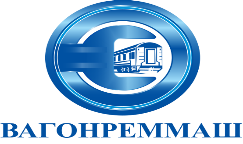 АКЦИОНЕРНОЕ ОБЩЕСТВО «ВАГОНРЕММАШ». Москва, наб. Академика Туполева, дом 15, корпус 2, офис 27тел. (499) 550-28-90, факс (499) 550-28-96, www.vagonremmash.ru